Family name:  						   Date of Visit:  			In Attendance:  							  Time of Visit:		Location:  					 Supervising Staff Person:		Quality of the visit:   Strong / Adequate OR Limited / Destructive    (Include supportive narrative below)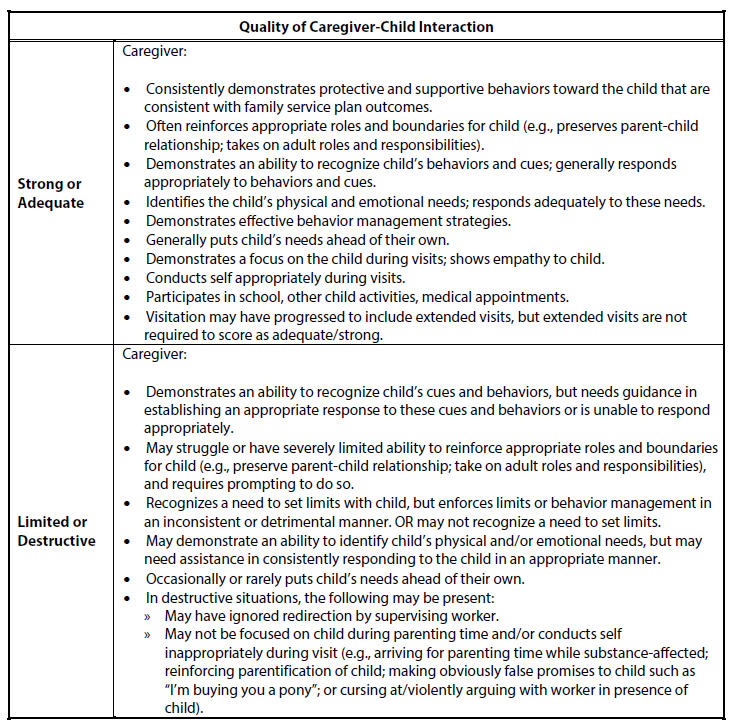 ActivityYES (what worked well)No (if no, explain)NotesParent Status At visitParent arrives on timeParent shows attention to personal hygieneCommunication SkillsParent is sensitive to child’s feelings (vs. parent ignores or changes what the child says)Parent uses child friendly language (vs. parent uses adult language and comments.Parent demonstrates warmth toward childVerbally or non-verbally (vs. parent being remote, hostile, or distracted)Parent is verbally respectful to child (vs. parent “quizzes” the child or seeks inappropriate reassurances from the child)PHYSICAL SPACE AND INTIMACY NEEDSParent shows respect for child’s physical space (vs. parent violates space, kisses child inappropriately, grabs, or puts squirming child in lap, etc.)Parent joins in with child’s play or lets child initiate play (vs. parent is under-involved or over-involved)Parent provides a safe and comfortable interaction for child overall (vs. parent has a threatening, intimidating, intrusive style)CONFLICT EXPLORATION RESOLUTIONParent sets appropriate behavior limits/discipline (vs. parent sues negative terms, curses, criticizes, orders the child around, etc.)Parent handles child’s frustrations and anger appropriately and seeks to calm the child (vs. parent escalates the conflict)Parent has the goal of mutual enjoyment of the interaction (vs. parent implemtns his/her own agenda for revenge, guilt inducing, or other negative manipulators)Parent provides consistently appropriate modeling during interactions (vs. parent has inconsistent, erratic, and argumentative style)UNDERSATNDNG OF CHILD’SDEVLEOPMENTAL STAGEParent responds to child’s verbal and non-verbal cues (vs. parent doesn’t acknowledge child’s cry or responds inappropriately)Parent has appropriate expectations of child’s abilities (vs. parent plays inappropraitley, becomes frustrated by child’s limitations, etc.)Parent provides care necessary for child’s developmental stage (vs. parent does not change diaper, help to tie shoes, hold and rock, talk to or reassure child)Parent separated from child inappropriately (vs. parent causes the child to become upset, failed to conmfort and reassure child)Need for intervention during the visit (Explain what happened, how it was handled, and how the parent reacted.  Overall impression of the visit: